CINÉTIQUE CHIMIQUEPar définition de la vitesse volumique de disparition d’un produit :	Vd(t) =  avec 	Vd : vitesse volumique de disparition de l’espèce A[A] : concentration de l’espèce APour une loi de vitesse d’ordre 1 :	Vd(t) = k × [A](t)avec	k : constante volumique de vitesse	Vd(t) =  = k × [A](t)  		avec      équation différentielle du 1er ordre sans second membre ÉTABLIR UNE ÉQUATION DIFFERENTIELLE DU 1° ORDREÉLECTRICITÉavec 	E : tension aux bornes du générateur	R : résistance du conducteur ohmique 	 : tension aux bornes du conducteur ohmique	C : capacité du condensateur	 : tension aux bornes du condensateur Charge d’un condensateurLoi des mailles :  +  = E Loi d’Ohm :   = Ri(t) = R = RCavec 	i(t) = 	et 	q(t) = C	RC +  = E  		avec  = RC     équation différentielle du 1er ordre avec second membre  Décharge d’un condensateurLoi des mailles :  +  = 0 Loi d’Ohm :   = Ri(t) = R = RCavec 	i(t) = 	et 	q(t) = C	RC +  = 0  		avec  = RC     équation différentielle du 1er ordre sans second membre CINÉTIQUE CHIMIQUEPar définition de la vitesse volumique de disparition d’un produit :	Vd(t) =  avec 	Vd : vitesse volumique de disparition de l’espèce A[A] : concentration de l’espèce APour une loi de vitesse d’ordre 1 :	Vd(t) = k × [A](t)avec	k : constante volumique de vitesse	Vd(t) =  = k × [A](t)  		avec      équation différentielle du 1er ordre sans second membre ÉLECTRICITÉavec 	E : tension aux bornes du générateur	R : résistance du conducteur ohmique 	 : tension aux bornes du conducteur ohmique	C : capacité du condensateur	 : tension aux bornes du condensateur Charge d’un condensateurLoi des mailles :  +  = E Loi d’Ohm :   = Ri(t) = R = RCavec 	i(t) = 	et 	q(t) = C	RC +  = E  		avec  = RC     équation différentielle du 1er ordre avec second membre  Décharge d’un condensateurLoi des mailles :  +  = 0 Loi d’Ohm :   = Ri(t) = R = RCavec 	i(t) = 	et 	q(t) = C	RC +  = 0  		avec  = RC     équation différentielle du 1er ordre sans second membre MATHÉMATIQUESpour la physique-chimieDéfinitionUne équation différentielle est une équation reliant une fonction inconnue ()) à ses dérivées du 1er ordre :sans second membre : avec second membre : ÉLECTRICITÉavec 	E : tension aux bornes du générateur	R : résistance du conducteur ohmique 	 : tension aux bornes du conducteur ohmique	C : capacité du condensateur	 : tension aux bornes du condensateur Charge d’un condensateurLoi des mailles :  +  = E Loi d’Ohm :   = Ri(t) = R = RCavec 	i(t) = 	et 	q(t) = C	RC +  = E  		avec  = RC     équation différentielle du 1er ordre avec second membre  Décharge d’un condensateurLoi des mailles :  +  = 0 Loi d’Ohm :   = Ri(t) = R = RCavec 	i(t) = 	et 	q(t) = C	RC +  = 0  		avec  = RC     équation différentielle du 1er ordre sans second membre THERMODYNAMIQUED’après le 1° principe de la thermodynamique :	ΔU = W + Qavec 	ΔU : variation d’énergie interne	W : énergie échangée par le système avec l’extérieur par                     travail 	Q : énergie échangée par le système avec l’extérieur                    par transfert thermiqueSi W = 0, alors ΔU = Q or Q =  Δt donc ΔU =  Δtavec 	 : flux thermique	Δt : durée du transfert thermiqueEt d’après la loi de Newton :   = h × S × 	ΔU =  × S ×  × Δt avec	 : coefficient de transfert conducto-convectif	S : aire de la surface d’échange	 : température du système	 : température du milieu extérieurPour un système incompressible :	ΔU =  × C × ΔTavec 	 : masse du système	 : capacité thermique du système	ΔT : variation de température	 × C × ΔT =  × S ×  × Δt 	 =  Pour Δt qui tend vers 0		  = 	=    		avec      équation différentielle du 1er ordre avec second membre MATHÉMATIQUESpour la physique-chimieDéfinitionUne équation différentielle est une équation reliant une fonction inconnue ()) à ses dérivées du 1er ordre :sans second membre : avec second membre : ÉLECTRICITÉavec 	E : tension aux bornes du générateur	R : résistance du conducteur ohmique 	 : tension aux bornes du conducteur ohmique	C : capacité du condensateur	 : tension aux bornes du condensateur Charge d’un condensateurLoi des mailles :  +  = E Loi d’Ohm :   = Ri(t) = R = RCavec 	i(t) = 	et 	q(t) = C	RC +  = E  		avec  = RC     équation différentielle du 1er ordre avec second membre  Décharge d’un condensateurLoi des mailles :  +  = 0 Loi d’Ohm :   = Ri(t) = R = RCavec 	i(t) = 	et 	q(t) = C	RC +  = 0  		avec  = RC     équation différentielle du 1er ordre sans second membre THERMODYNAMIQUED’après le 1° principe de la thermodynamique :	ΔU = W + Qavec 	ΔU : variation d’énergie interne	W : énergie échangée par le système avec l’extérieur par                     travail 	Q : énergie échangée par le système avec l’extérieur                    par transfert thermiqueSi W = 0, alors ΔU = Q or Q =  Δt donc ΔU =  Δtavec 	 : flux thermique	Δt : durée du transfert thermiqueEt d’après la loi de Newton :   = h × S × 	ΔU =  × S ×  × Δt avec	 : coefficient de transfert conducto-convectif	S : aire de la surface d’échange	 : température du système	 : température du milieu extérieurPour un système incompressible :	ΔU =  × C × ΔTavec 	 : masse du système	 : capacité thermique du système	ΔT : variation de température	 × C × ΔT =  × S ×  × Δt 	 =  Pour Δt qui tend vers 0		  = 	=    		avec      équation différentielle du 1er ordre avec second membre THERMODYNAMIQUED’après le 1° principe de la thermodynamique :	ΔU = W + Qavec 	ΔU : variation d’énergie interne	W : énergie échangée par le système avec l’extérieur par                     travail 	Q : énergie échangée par le système avec l’extérieur                    par transfert thermiqueSi W = 0, alors ΔU = Q or Q =  Δt donc ΔU =  Δtavec 	 : flux thermique	Δt : durée du transfert thermiqueEt d’après la loi de Newton :   = h × S × 	ΔU =  × S ×  × Δt avec	 : coefficient de transfert conducto-convectif	S : aire de la surface d’échange	 : température du système	 : température du milieu extérieurPour un système incompressible :	ΔU =  × C × ΔTavec 	 : masse du système	 : capacité thermique du système	ΔT : variation de température	 × C × ΔT =  × S ×  × Δt 	 =  Pour Δt qui tend vers 0		  = 	=    		avec      équation différentielle du 1er ordre avec second membre RADIOACTIVITÉPar définition de l’activité d’un échantillon :	A(t) = avec 	A : activité de l’échantillon	 : nombre de noyaux radioactifsL’activité est proportionnelle au nombre de noyaux radioactifs :	A(t) = λ (t) avec 	λ : constante radioactive	A(t) =  = λ N(t) 			avec      équation différentielle du 1er ordre sans second membre 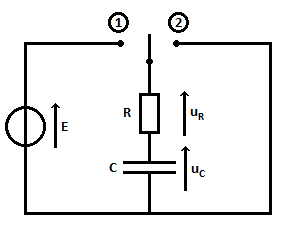 